Module 2 – Building a course that is accessible to all studentsThis guide is for staff managing or delivering a course in Learn. It looks at the course materials and resource lists that are used for learning and teaching, and is the second in a series of three introductory modules. It covers:1.	Course Materials1.1	Lecture recordings1.2	Using folders to organise course materials1.3	Adaptive release1.4	Adding content that is accessible1.5	Copyright in teaching1.6	Creating accessible content in Learn1.7	Uploading files to Learn1.8	Copying content over from last year to this year1.9	Resource listLearn FoundationsTo enhance students’ use of the Learn VLE (virtual learning environment), the University is investing in improvements over the next few years that will make it easier for students to find course specific materials and ensure Learn is used more consistently across the University. These improvements are being delivered through a multi-year service improvement programme called Learn Foundations. The Learn Foundations project is introducing minimum standards to Learn through the application of a new structure and more consistent terminology that will make it easier for students to access resources as well as offering training and support to academic colleagues in how to use Learn effectively. These improvements will enable Edinburgh to address accessibility issues and promote positive equality and diversity. The new structure is being offered to all Schools over a three-year period, with around one third of Schools adopting the new structure for the start of teaching 2019/20.Digital skills training – making the most of Learn If your School is adopting the new Learn Foundations structure for Semester 1, you can use the guidelines here to edit items. If you have not adopted the new structure, you can still follow these guidelines to incorporate good practice in your course. The aim is to support all users of Learn with training and resources that can be tailored according to need and enhance the use of Learn.Course Materials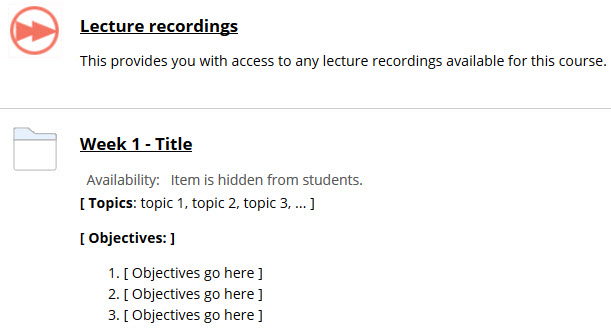 Lecture recordingsA link to course lecture recordings has been added in the Course Materials section. If the course is in EUCLID then the link will automatically connect to the relevant section in Media Hopper Replay, the University’s media repository where lecture recordings for the course are stored.If the course is non-EUCLID or the link is deleted then it can be re-created and then enabled. Only the course organiser or secretary of a course can enable the link.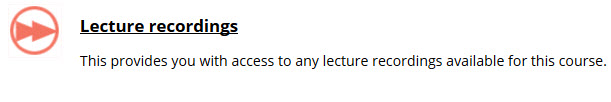 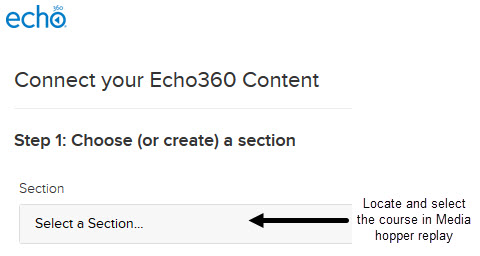 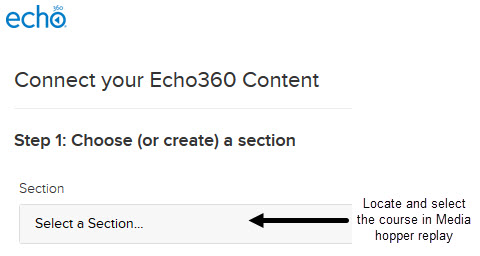 The items on the page can be re-ordered, so if Lecture Recordings are not heavily used in a course, you can move this section to below the content folders.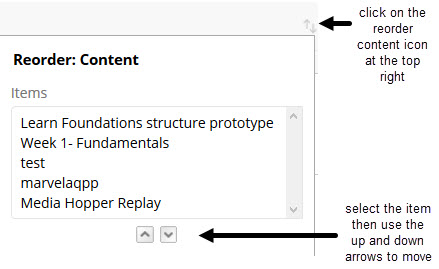 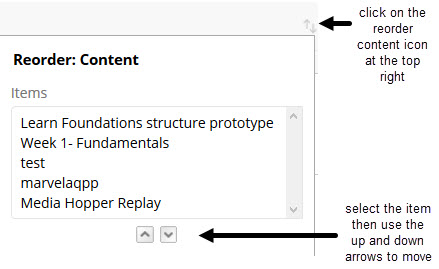 If your course does not use lecture recordings then this link can be hidden. Using folders to organise course materialsThe course material should be clearly organised by week, topic or another sensible naming convention; this is to ensure students can easily locate the relevant course material along with providing consistency across courses.The course materials content area has been pre-populated with a week by week folder structure so that learning resources such as lecture notes, handouts and slides are clearly organised. 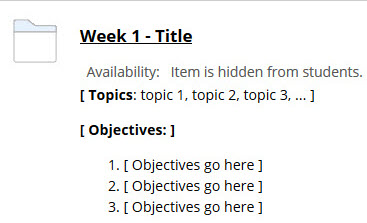 Within this section, there are eleven separate weekly folders which have been created to host all relevant weekly course materials. More folders can be added if required. Being clear about what each folder contains provides students with a clear overview without the need for them to review each folder whilst searching for specific information. Therefore it is recommended that a title, topics and objectives should be added to each folder. 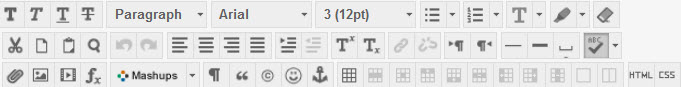 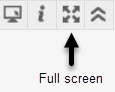 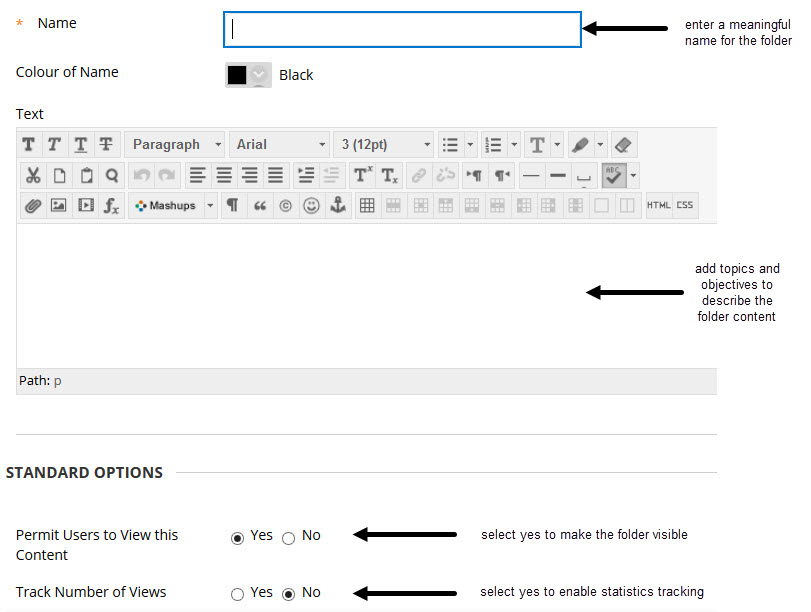 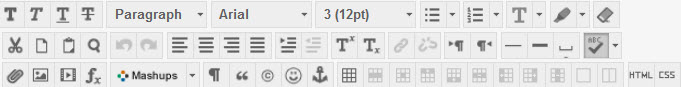 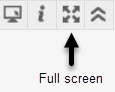 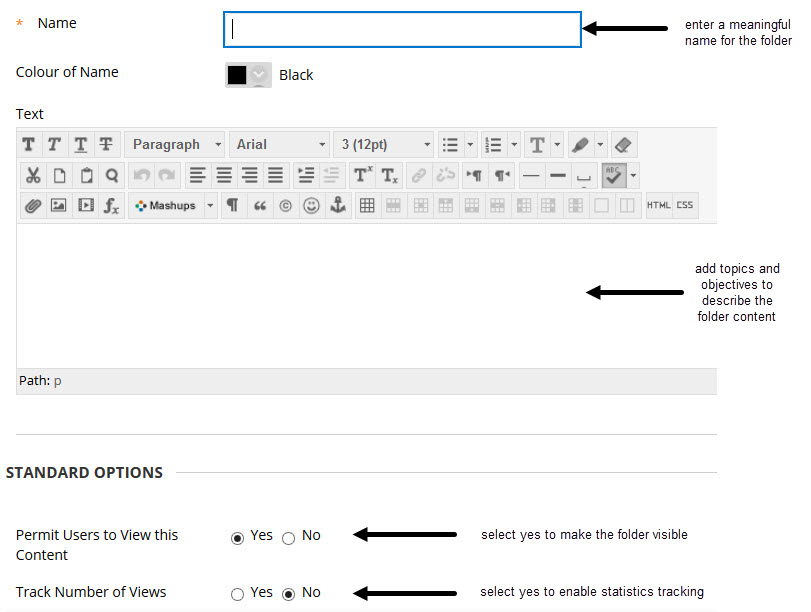 Adaptive releaseRules can be set using ‘adaptive release’ to release content to students on a specified date, to specific groups or after a grade has been achieved. Content can also be set to be released after an item has been reviewed. These options can be set from the item options menu by selecting Adaptive Release. Detailed help on setting each rule is available within the adaptive release window. Date criteria can also be set when an item or folder is created. All of the folders pre-populated in the structure have been hidden by default as they are empty. They can be made visible to students once content is ready.If you prefer to organise your content by topic or theme, or combine multiple weeks into single folders, you can remove the example weekly structure and create your own.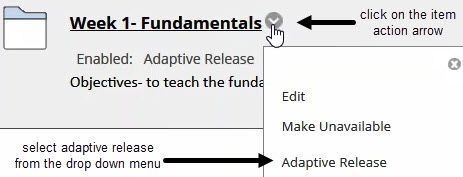 Adding content that is accessible All course content that is created in Learn and uploaded to Learn must be accessible to all students. Making online courses accessible should not be costly or time-consuming and the best way to ensure accessibility is by making sure your documents and content are accessible before you put them online. This applies to content that is created in the VLE and content that is uploaded. Before uploading a Word document or PDF, check it is accessible by using the tools available in Microsoft Word and Adobe Acrobat Pro. SensusAccess converts documents into alternate formats and more accessible formats.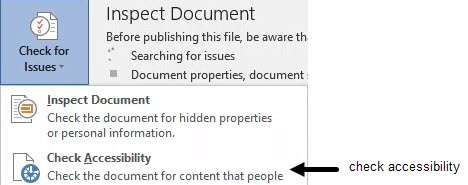 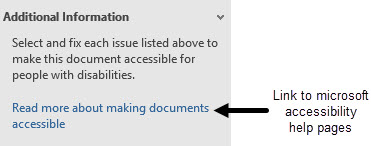 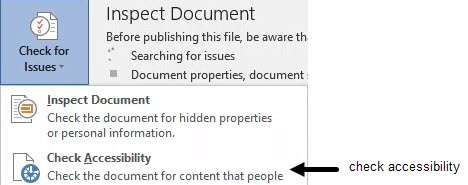 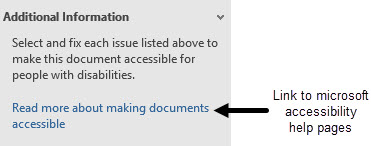 Copyright in teachingContent in Learn should adhere to copyright policies.Open licensed contentThe University has an Open Educational Resources (OER) policy that encourages staff and students to use and share open licensed content including OERs and Creative Commons licensed images and media. Open educational resources enhance the quality of the student experience, contribute to the provision of learning opportunities for all, and improve teaching practices. The use, creation, and publication of open educational resources is consistent with the University's reputation, values, and mission to "make a significant sustainable and socially responsible contribution to Scotland, the UK, and the world, promoting health and economic and cultural wellbeing".The OER Service provides advice and guidance to staff and students on finding, creating, and using open licensed content, and understanding open licences.View the policy at: https://www.ed.ac.uk/files/atoms/files/openeducationalresourcespolicy.pdfFind out about the OER service at: https://open.ed.ac.uk/Scanned textsThe University of Edinburgh has a comprehensive CLA (Copyright Licensing Agency) Licence which allows copies of many texts to be made by named, authorised individuals for the purposes of teaching certain courses. These copies must be reported, and so the library manages the use of this licence by providing its E-Reserve service.Find out about the E-Reserve service at: https://www.ed.ac.uk/information-services/library-museum-gallery/using-library/request-resources/ereserveRecordingsThe University holds an ERA Plus Licence, which enables licensed ERA Recordings to be accessed by students and staff online whether they are on the premises of the University, at home or working elsewhere within the UK. The ERA Licence covers scheduled free to air broadcasts on:BBC television and radioITV Network services (including ITV2 and ITV3)Channel Four and E4Five televisionS4CBox of BroadcastsImagesIt can be an infringement of copyright to include copyrighted images in teaching materials without permission. For example, if you wish to include images in slides, you could use images which have been licensed for re-use with Creative Commons, or use one of the University’s image collections. More information can be found on Copyright, Open Licensing and OER at: http://open.ed.ac.uk/copyright-and-open-licensing/Creating accessible content in LearnContent can be created in Learn as items or blank pages. ‘Learning Modules’ can be used to group content into a container and provide navigation to allow students to progress through resources sequentially.When creating content in the VLE, follow the tips below to ensure content is accessible:Chunk large sections of information.Use the Formatting and Style options to define headings and lists.Font should be size 12 minimum and sans serif font.Use a good colour contrast between background colour and font colour.Avoid using colour to convey priority of items.Explain what folders contain. Links should open in new windows, and this should be clearly stated.Use meaningful names for hyperlinks instead of the actual URL.If images are added then define alternative text which is clear and succinct.Video or other multi-media must include descriptive captions for the content.Use accessibility checkers, word and acrobat professional have built in tools.Scanned images that are saved as PDFs are not accessible to screen readers. Further tips can be found at:The U.K. Government content design and planning website pages The British Dyslexia Style GuideContent types in LearnItem: Items can be used to present a combination of content. The functions in the editor allow formatting of the text, files attachment, embedding of multimedia, insert equations, links, and tables. File: A link to a file in the content list. A description cannot be added with the link, therefore it is not accessible practice to use this method to add files. See the section on How to upload a file to Learn for the accessible method to add a file.Image: Images appear on the page.  Do not only use images to convey any important text information as these are not accessible. Use alternative text descriptions to give a clear and succinct description of what the image is for screen reader users. Alt text defines what this file is for a visually impaired or blind user using assistive technology, such as screen readers. Web link: A link to an outside website or resource. Use a meaningful name for the link.Learning Module: A learning module is a content container that allows students to navigate through the content from a table of contents. You can add all types of content, such as content items, file attachments, links to websites, tests, assignments, and multimedia.Course Link: A link to another part of the course.Content Folder: Use folders to organize content and help students find materials easily.Blank Page: Blank Pages can include files, images, and text together on one page.Uploading files to LearnGood practice: add an item and insert a file as this allows for alternative text (‘alt text’) to be added. Alt text defines what this file is, and is particularly helpful for a visually impaired or blind user using assistive technology such as screen readers.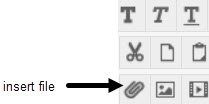 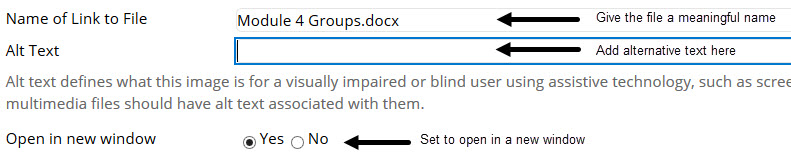 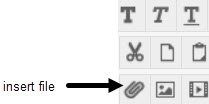 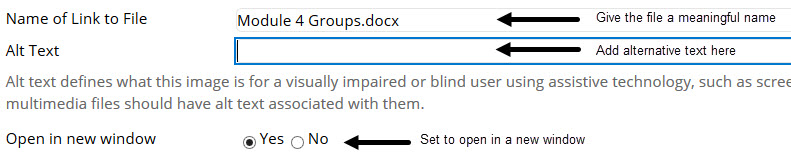 Copying content over from last year to this yearThere may be content in a previous year’s course that is to be reused. Content items, folders and learning modules can all be copied from one course to another using a few simple steps. If files are included in the content being copied, it is recommended to select the option in the process which will make copies of these files.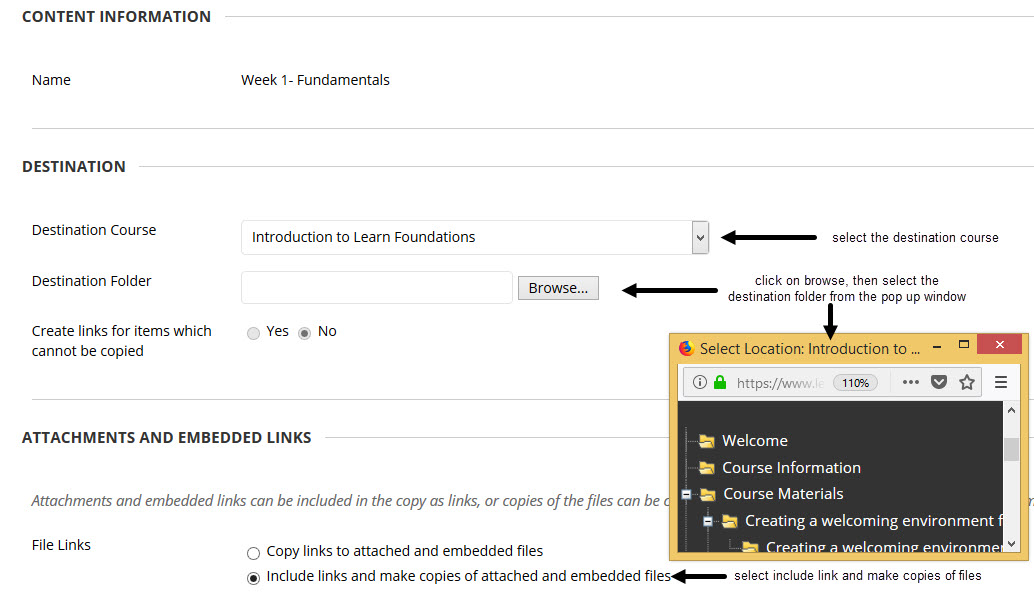 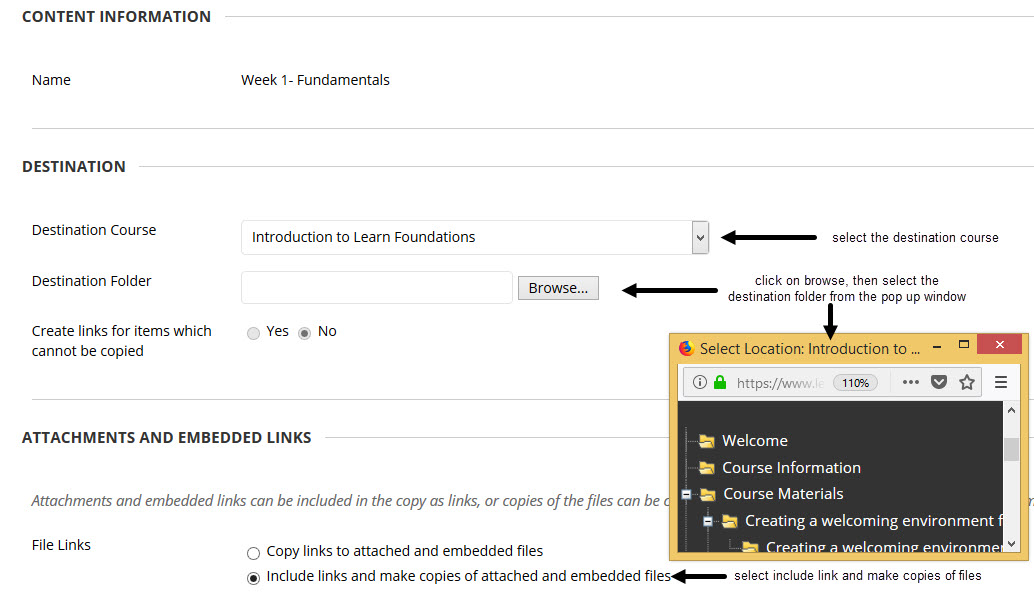 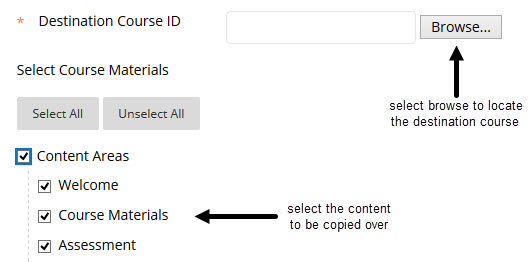 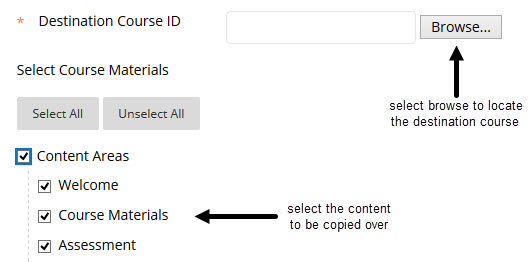 Resource list Resource Lists are online reading lists. Resource Lists provide students with easy access to key reading materials including eBooks and copyright-compliant digitisations. Course organisers can request library resources via Resource Lists.The key benefits of the Resource Lists service are:Benefits to students: to provide and facilitate access to key course materials and, as a result, improve the student experience:Key resources become more accessible to students: students spend more time reading items on their lists than searching for them.Students can quickly see which items are essential reading: Resource Lists help students to prioritise their reading.Improved discovery of resources: students are introduced to key resources and signposted to further reading.Benefits to academics: to simplify and streamline access to library services, saving time and better supporting learning and teaching.Create your list in 10 simple steps or ask the Library to create one for you. Ensure that the Library is aware of resources used in teaching and can provide access electronically or in print.Accessible and inclusive learning: using Resource Lists enables students to prioritise readings and complies with the University's Accessible and Inclusive Learning Policy.The Resource List link will be visible by default in schools with over 50% current usage of this tool. Where a school has less than 50% current usage it will be set to unavailable and will need to be set to visible on a course by course basis when used. If a course uses its own list, then the Resource List menu link should be made visible in the left menu, and the reading list added to the content area.If a course does not use any Resource List at all, and is in a school where the Resource link is on by default, then the link can be hidden by following the same steps in ‘How to make the Resource List link visible’ below, and selecting Hide Link.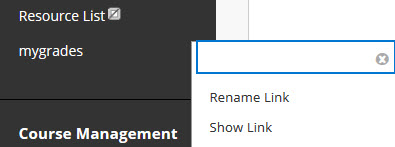 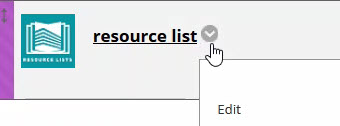 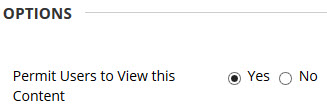 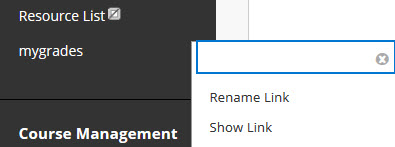 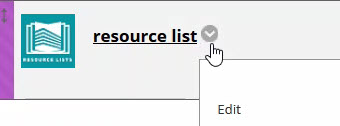 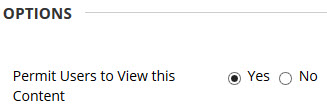 The Course Materials section is accessible through the middle part of the left-hand menu which contains the learning and teaching content for the course.The Course Materials section has been designed to store the majority of materials generated or used during the running of the course in one location; this is to help students navigate their course easily. A folder structure with weekly or topic-focussed folders provides consistency across courses. Using topics and objectives to describe the folder content makes it easier for students to locate relevant materials.The Course Materials section: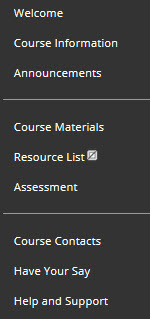 